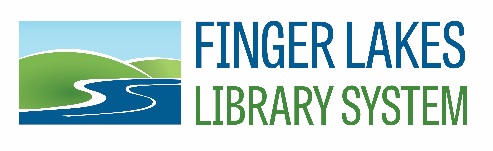 CALL TO ORDER   5:30 PM	 						* Approval of Agenda						(DOC 20 20)	(2 Minutes)Determine whether there are any conflicts of interest for any Trustees present.Public Comments (3 minute limit per speaker)* Secretary’s Minutes of the March 18, 2020 meeting    		(DOC 20 21)	(2 Minutes)Review of Director’s Report					(DOC 20 22)	(10 Minutes)Finance Committee:		(Hudson, Lewis, Heavenrich, Moolin)   	* Business Manager’s Report (March 2020)           	(DOC 20 23)         (10 Minutes)* Treasurer’s Report & Check Reg (March 2020)        	(DOC 20 24)   Personnel Committee:(Zaharis, Heavenrich, Moolin, Mannino)   * Communicable Disease Policy			         	(DOC 20 25)         (5 Minutes)* Infectious Disease Control Policy			(DOC 20 26)         (5 Minutes)* Emergency Closing Policy				(DOC 20 27)	(5 Minutes)* Pandemic Policy					(DOC 20 28)	(5 Minutes)New Business:													NY State Budget							(5 Minutes)PPP (Paycheck Protection Plan)						(5 Minutes)Old Business:	COVID-19 Response update						(5 Minutes)Census 2020 update					(DOC 20 29)	(5 Minutes)* Roof Project – Restart					(DOC 20 30)	(5 Minutes)Roof progress photos					(DOC 20 30a)ADJOURNMENT:   7:00 PM*Action Required Documents for Board of Trustees Meeting:DOC 20 20			AgendaDOC 20 21 			Board Meeting Minutes – previous meetingDOC 20 22			Director’s Report				DOC 20 23			March 2020 Business Manager’s ReportDOC 20 24			March 2020 Treasurers Report & Check RegisterDOC 20 25			Communicable Disease Policy	DOC 20 26			Infectious Disease Control Policy	DOC 20 27			Emergency Closing PolicyDOC 20 28			Pandemic PolicyDOC 20 29			Census 2020 UpdateDOC 20 30 & 20 30a		Roof Project Restart	